     В целях упорядочения и повышения эффективности  муниципальных методических мероприятийПРИКАЗЫВАЮ:Утвердить прилагаемый «Порядок организации открытых методических мероприятий на муниципальном уровне».Директору МАОУ ДПО ЦНМО Малаховой К.В.: Разместить «Порядок организации открытых методических мероприятий на муниципальном уровне» на сайте ЦНМО. Обеспечить включение в план работы управления образования и ЦНМО мероприятия, в соответствии с утвержденным Порядком.Руководителям ОУ: Ознакомиться с утвержденным «Порядком организации открытых методических мероприятий на муниципальном уровне». Обеспечить своевременную подачу заявок на проведение открытых методических мероприятий.Контроль исполнения приказа возложить на заместителя начальника управления образования Н.Н. Ананьину.Начальник Управления                                                                               Л.В. Гуляева	Приложение № 1ПОРЯДОК
ОРГАНИЗАЦИИ ОТКРЫТЫХ МЕТОДИЧЕСКИХ МЕРПОРИЯТИЙ НА МУНИЦИПАЛЬНОМ УРОВНЕПорядок организации открытых методических мероприятий на муниципальном уровне (далее - Порядок) устанавливает правила подготовки и проведения методических мероприятий, участниками которых являются педагоги из разных образовательных учреждений муниципальной системы образования.Настоящий порядок является обязательным для образовательных организаций, входящих в муниципальную систему образования.  Открытым методическим мероприятием на муниципальном уровне является мероприятие,  которое проводится для педагогов из разных образовательных учреждений и включено в план работы управления образования и ЦНМО.Открытое методическое мероприятие на муниципальном уровне должно отвечать следующим требованиям:Целью мероприятия является диссеминация результативного и (или) инновационного педагогического и управленческого опыта;Тема опыта должна быть актуальной для муниципальной системы образования;Мероприятие должно быть осуществлено на высоком организационном уровне.Виды открытых методических мероприятий: образовательные мероприятия с учащимися (воспитанниками), мастер-классы, творческие отчеты, дни открытых дверей и др. Целесообразность включения заявленных мероприятий в общий городской план является компетенцией Центра научно-методического обеспечения (далее – ЦНМО). Специалисты ЦНМО могут вынести два варианта решения: заявленное мероприятие соответствует статусу открытого методического мероприятия  либо не соответствует данному статусу. При вынесении положительного решения информация о проведении мероприятия включается в план работы управления образования и ЦНМО на месяц.Срок подачи заявки (план или программа) на включение мероприятия в план работы – за 1 месяц до его проведения. Материалы подаются в ЦНМО заместителю директора по учебно-методической работе.  Ответственность за качество проведения мероприятия возлагается на руководителя учреждения или  на руководителя РМО, которые организуют открытое методическое мероприятие.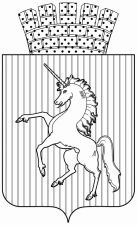 ПРИКАЗНАЧАЛЬНИКА УПРАВЛЕНИЯ ОБРАЗОВАНИЯАДМИНИСТРАЦИИ ГОРОДА ЛЫСЬВЫ26.08.2014№385/01-08Об утверждении Порядка организации открытых методических мероприятий